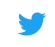 Follow us on Twitter for regular updates and information @bedfordyr_1ks1  Year 1 Curriculum Map 2022/23Year 1 Curriculum Map 2022/23Year 1 Curriculum Map 2022/23Year 1 Curriculum Map 2022/23Year 1 Curriculum Map 2022/23Year 1 Curriculum Map 2022/23Year 1 Curriculum Map 2022/23Year 1 Curriculum Map 2022/23Year 1 Curriculum Map 2022/23Year 1 Curriculum Map 2022/23Year 1 Curriculum Map 2022/23Year 1 Curriculum Map 2022/23Year 1 Curriculum Map 2022/23Year 1 Curriculum Map 2022/23Year 1 Curriculum Map 2022/23Year 1 Curriculum Map 2022/23Year 1 Curriculum Map 2022/23Year 1 Curriculum Map 2022/23Year 1 Curriculum Map 2022/23Year 1 Curriculum Map 2022/23Year 1 Curriculum Map 2022/23Year 1 Curriculum Map 2022/23Year 1 Curriculum Map 2022/23Year 1 Curriculum Map 2022/23Year 1 Curriculum Map 2022/23Year 1 Curriculum Map 2022/23Year 1 Curriculum Map 2022/23Year 1 Curriculum Map 2022/23Year 1 Curriculum Map 2022/23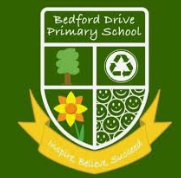 Whole School Connector:‘A Moment in Time’(History & Music)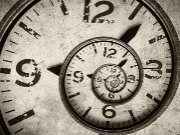 Whole School Connector:‘A Moment in Time’(History & Music)Whole School Connector:‘A Moment in Time’(History & Music)Whole School Connector:‘A Moment in Time’(History & Music)Whole School Connector:‘A Moment in Time’(History & Music)Whole School Connector:‘Adrift’(PSHE / Values / UNICEF)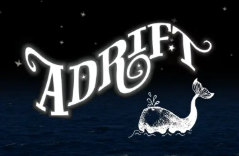 Whole School Connector:‘Adrift’(PSHE / Values / UNICEF)Whole School Connector:‘Adrift’(PSHE / Values / UNICEF)Whole School Connector:‘Adrift’(PSHE / Values / UNICEF)Whole School Connector:‘Adrift’(PSHE / Values / UNICEF)Whole School Connector:‘Adrift’(PSHE / Values / UNICEF)Whole School Connector:‘Adrift’(PSHE / Values / UNICEF)Whole School Connector:‘Adrift’(PSHE / Values / UNICEF)Whole School Connector:‘Adrift’(PSHE / Values / UNICEF)Whole School Connector:‘Adrift’(PSHE / Values / UNICEF)Whole School Connector:‘The Way Things Work’(Science, DT, Computing)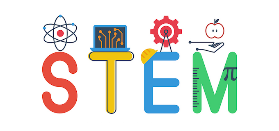 Whole School Connector:‘The Way Things Work’(Science, DT, Computing)Whole School Connector:‘The Way Things Work’(Science, DT, Computing)Whole School Connector:‘The Way Things Work’(Science, DT, Computing)Whole School Connector:‘The Way Things Work’(Science, DT, Computing)Whole School Connector:‘The Way Things Work’(Science, DT, Computing)Whole School Connector:‘The Way Things Work’(Science, DT, Computing)Whole School Connector:‘Think Global’(Geography & Art)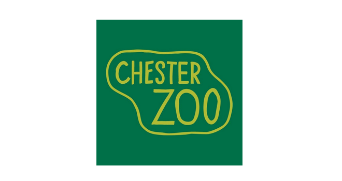 Whole School Connector:‘Think Global’(Geography & Art)Whole School Connector:‘Think Global’(Geography & Art)Whole School Connector:‘Think Global’(Geography & Art)Whole School Connector:‘Think Global’(Geography & Art)Whole School Connector:‘Think Global’(Geography & Art)Thrive Model: SelfThrive Model: SelfThrive Model: SelfThrive Model: SelfThrive Model: SelfThrive Model: SocietyThrive Model: SocietyThrive Model: SocietyThrive Model: SocietyThrive Model: SocietyThrive Model: SocietyThrive Model: SocietyThrive Model: SocietyThrive Model: SocietyThrive Model: SocietyThrive Model: SocietyThrive Model: SocietyThrive Model: SocietyThrive Model: SocietyThrive Model: SocietyThrive Model: SocietyThrive Model: SocietyThrive Model: GlobalThrive Model: GlobalThrive Model: GlobalThrive Model: GlobalThrive Model: GlobalThrive Model: GlobalEnglish(Literacy Counts Units of Work)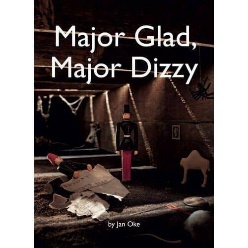 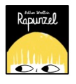 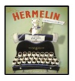 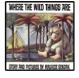 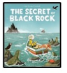 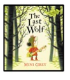 English(Literacy Counts Units of Work)Finding StoryRecount MessagesTraditional TaleInstructions Traditional TaleInstructions Traditional TaleInstructions Traditional TaleInstructions Detective StoryLettersDetective StoryLettersDetective StoryLettersDetective StoryLettersDetective StoryLettersPortal StoryN/C ReportPortal StoryN/C ReportPortal StoryN/C ReportPortal StoryN/C ReportPortal StoryN/C ReportReturn StoryPostcardsReturn StoryPostcardsReturn StoryPostcardsReturn StoryPostcardsReturn StoryPostcardsReturn StoryPostcardsReturn StoryPostcardsHunting StoryRecipes Hunting StoryRecipes Hunting StoryRecipes Hunting StoryRecipes Hunting StoryRecipes Hunting StoryRecipes Steps to ReadEveryday MaterialsIdentifyingAnimalsIdentifyingAnimalsIdentifyingAnimalsIdentifyingAnimalsMy BodyMy BodyMy BodyMy BodyMy BodyIdentifyingPlantsIdentifyingPlantsIdentifyingPlantsIdentifyingPlantsIdentifyingPlantsSeasonal ChangesIdentifyingAnimals(recap)Seasonal ChangesIdentifyingAnimals(recap)Seasonal ChangesIdentifyingAnimals(recap)Seasonal ChangesIdentifyingAnimals(recap)Seasonal ChangesIdentifyingAnimals(recap)Seasonal ChangesIdentifyingAnimals(recap)Seasonal ChangesIdentifyingAnimals(recap)Consolidation of prior learning through SC1- Working ScientificallyConsolidation of prior learning through SC1- Working ScientificallyConsolidation of prior learning through SC1- Working ScientificallyConsolidation of prior learning through SC1- Working ScientificallyConsolidation of prior learning through SC1- Working ScientificallyConsolidation of prior learning through SC1- Working ScientificallyClass Novels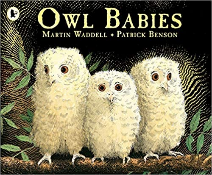 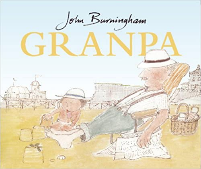 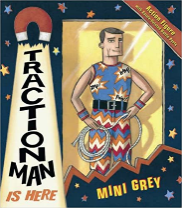 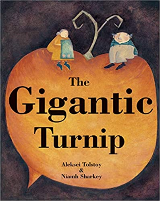 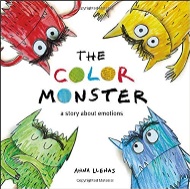 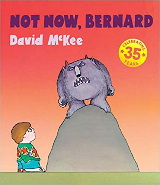 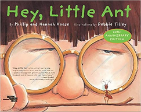 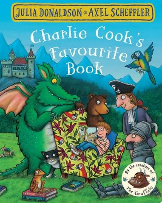 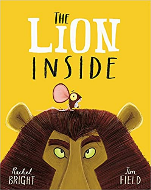 Maths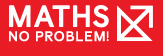 See ‘Maths No Problem’ overviews for more information See ‘Maths No Problem’ overviews for more information See ‘Maths No Problem’ overviews for more information See ‘Maths No Problem’ overviews for more information See ‘Maths No Problem’ overviews for more information See ‘Maths No Problem’ overviews for more information See ‘Maths No Problem’ overviews for more information See ‘Maths No Problem’ overviews for more information See ‘Maths No Problem’ overviews for more information See ‘Maths No Problem’ overviews for more information See ‘Maths No Problem’ overviews for more information See ‘Maths No Problem’ overviews for more information See ‘Maths No Problem’ overviews for more information See ‘Maths No Problem’ overviews for more information See ‘Maths No Problem’ overviews for more information See ‘Maths No Problem’ overviews for more information See ‘Maths No Problem’ overviews for more information See ‘Maths No Problem’ overviews for more information See ‘Maths No Problem’ overviews for more information See ‘Maths No Problem’ overviews for more information See ‘Maths No Problem’ overviews for more information See ‘Maths No Problem’ overviews for more information See ‘Maths No Problem’ overviews for more information See ‘Maths No Problem’ overviews for more information See ‘Maths No Problem’ overviews for more information See ‘Maths No Problem’ overviews for more information See ‘Maths No Problem’ overviews for more information See ‘Maths No Problem’ overviews for more information ScienceEveryday MaterialsEveryday MaterialsEveryday MaterialsIdentifyingAnimalsIdentifyingAnimalsIdentifyingAnimalsIdentifyingAnimalsMy BodyMy BodyMy BodyMy BodyMy BodyMy BodyMy BodyIdentifyingPlantsIdentifyingPlantsIdentifyingPlantsIdentifyingPlantsIdentifyingPlantsIdentifyingPlantsSeasonal ChangesIdentifyingAnimals(recap)Seasonal ChangesIdentifyingAnimals(recap)Seasonal ChangesIdentifyingAnimals(recap)Seasonal ChangesIdentifyingAnimals(recap)Seasonal ChangesIdentifyingAnimals(recap)Consolidation of prior learning through SC1- Working ScientificallyConsolidation of prior learning through SC1- Working ScientificallyConsolidation of prior learning through SC1- Working ScientificallyHistoryHistory of communicationHistory of communicationHistory of communicationHistory of communicationHistory of communication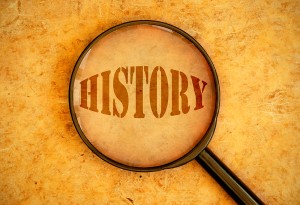 History of transportHistory of transportHistory of transportHistory of transportHistory of transportHistory of transportHistory of transport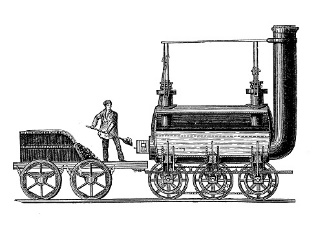 Geography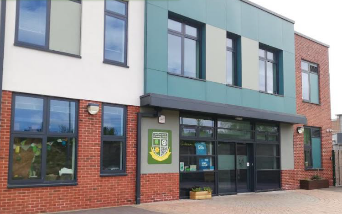 Where we live, Rock Ferry/WirralWhere we live, Rock Ferry/WirralWhere we live, Rock Ferry/WirralWhere we live, Rock Ferry/Wirral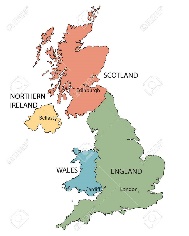 Continents of the World(and animals that live thereContinents of the World(and animals that live thereContinents of the World(and animals that live thereContinents of the World(and animals that live thereContinents of the World(and animals that live thereContinents of the World(and animals that live there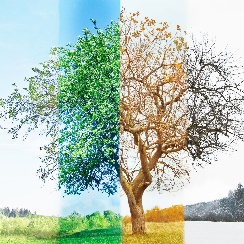 The Four SeasonsThe Four SeasonsThe Four SeasonsMusicCharanga Units of WorkAutumn 1:Unit: Hey You!Style: Old-School Hip HopAutumn 1:Unit: Hey You!Style: Old-School Hip HopAutumn 2:Unit: Rhythm in The Way We Walk and Banana RapStyle: Reggae, Hip HopChristmas Songs Autumn 2:Unit: Rhythm in The Way We Walk and Banana RapStyle: Reggae, Hip HopChristmas Songs Autumn 2:Unit: Rhythm in The Way We Walk and Banana RapStyle: Reggae, Hip HopChristmas Songs Autumn 2:Unit: Rhythm in The Way We Walk and Banana RapStyle: Reggae, Hip HopChristmas Songs Autumn 2:Unit: Rhythm in The Way We Walk and Banana RapStyle: Reggae, Hip HopChristmas Songs Autumn 2:Unit: Rhythm in The Way We Walk and Banana RapStyle: Reggae, Hip HopChristmas Songs Spring 1:Unit: In The GrooveStyle: Blues, Latin, Folk, Funk, Baroque, BhangraSpring 1:Unit: In The GrooveStyle: Blues, Latin, Folk, Funk, Baroque, BhangraSpring 1:Unit: In The GrooveStyle: Blues, Latin, Folk, Funk, Baroque, BhangraSpring 1:Unit: In The GrooveStyle: Blues, Latin, Folk, Funk, Baroque, BhangraSpring 1:Unit: In The GrooveStyle: Blues, Latin, Folk, Funk, Baroque, BhangraSpring 2:Unit: Round and RoundStyle: Latin Bossa Nova, Film music, Big Band Jazz, Mash-up, Latin fusionSpring 2:Unit: Round and RoundStyle: Latin Bossa Nova, Film music, Big Band Jazz, Mash-up, Latin fusionSpring 2:Unit: Round and RoundStyle: Latin Bossa Nova, Film music, Big Band Jazz, Mash-up, Latin fusionSpring 2:Unit: Round and RoundStyle: Latin Bossa Nova, Film music, Big Band Jazz, Mash-up, Latin fusionSpring 2:Unit: Round and RoundStyle: Latin Bossa Nova, Film music, Big Band Jazz, Mash-up, Latin fusionSummer 1:Unit: Your ImaginationStyle: PopSummer 1:Unit: Your ImaginationStyle: PopSummer 1:Unit: Your ImaginationStyle: PopSummer 1:Unit: Your ImaginationStyle: PopSummer 1:Unit: Your ImaginationStyle: PopSummer 2:Unit: Reflect, Rewind and ReplayStyle: Western Classical Music Summer 2:Unit: Reflect, Rewind and ReplayStyle: Western Classical Music Summer 2:Unit: Reflect, Rewind and ReplayStyle: Western Classical Music Summer 2:Unit: Reflect, Rewind and ReplayStyle: Western Classical Music Summer 2:Unit: Reflect, Rewind and ReplayStyle: Western Classical Music ArtThis is Me! (photography and mixed media)Self-Portraits Children will learn about portraits. They will develop their drawing techniques and to draw their own self-portraits. They will use photography and mixed media to create portraits in the style of Andy WarholThis is Me! (photography and mixed media)Self-Portraits Children will learn about portraits. They will develop their drawing techniques and to draw their own self-portraits. They will use photography and mixed media to create portraits in the style of Andy Warhol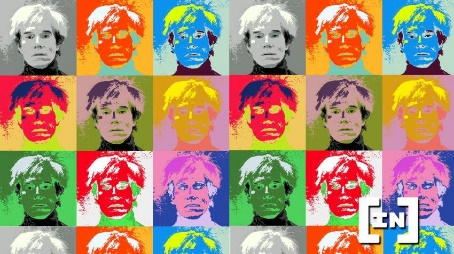 Plants – Sculpture / Printing Children will learn about different kinds of nature sculptures and explore the work of Andy Goldsworthy.   Leaves and clay sculpture.Plants – Sculpture / Printing Children will learn about different kinds of nature sculptures and explore the work of Andy Goldsworthy.   Leaves and clay sculpture.Plants – Sculpture / Printing Children will learn about different kinds of nature sculptures and explore the work of Andy Goldsworthy.   Leaves and clay sculpture.Plants – Sculpture / Printing Children will learn about different kinds of nature sculptures and explore the work of Andy Goldsworthy.   Leaves and clay sculpture.Plants – Sculpture / Printing Children will learn about different kinds of nature sculptures and explore the work of Andy Goldsworthy.   Leaves and clay sculpture.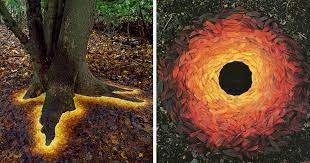 Under the water -  Textiles Children will learn all about textiles techniques, they will focus on weaving and will make their final piece using this technique. They will weave paper and other materials to create under the sea scenes, inspired by crafts people around the world, in particular, Gunta Stolzl.Under the water -  Textiles Children will learn all about textiles techniques, they will focus on weaving and will make their final piece using this technique. They will weave paper and other materials to create under the sea scenes, inspired by crafts people around the world, in particular, Gunta Stolzl.Under the water -  Textiles Children will learn all about textiles techniques, they will focus on weaving and will make their final piece using this technique. They will weave paper and other materials to create under the sea scenes, inspired by crafts people around the world, in particular, Gunta Stolzl.Under the water -  Textiles Children will learn all about textiles techniques, they will focus on weaving and will make their final piece using this technique. They will weave paper and other materials to create under the sea scenes, inspired by crafts people around the world, in particular, Gunta Stolzl.Under the water -  Textiles Children will learn all about textiles techniques, they will focus on weaving and will make their final piece using this technique. They will weave paper and other materials to create under the sea scenes, inspired by crafts people around the world, in particular, Gunta Stolzl.Under the water -  Textiles Children will learn all about textiles techniques, they will focus on weaving and will make their final piece using this technique. They will weave paper and other materials to create under the sea scenes, inspired by crafts people around the world, in particular, Gunta Stolzl.Under the water -  Textiles Children will learn all about textiles techniques, they will focus on weaving and will make their final piece using this technique. They will weave paper and other materials to create under the sea scenes, inspired by crafts people around the world, in particular, Gunta Stolzl.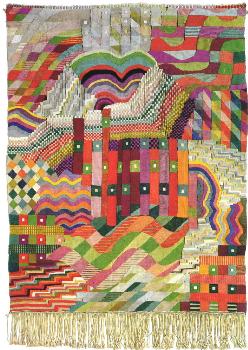 DT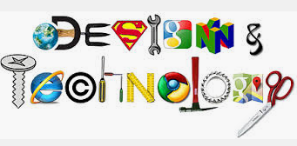 StructuresFreestanding structures(Tower for Rapunzel)StructuresFreestanding structures(Tower for Rapunzel)StructuresFreestanding structures(Tower for Rapunzel)StructuresFreestanding structures(Tower for Rapunzel)StructuresFreestanding structures(Tower for Rapunzel)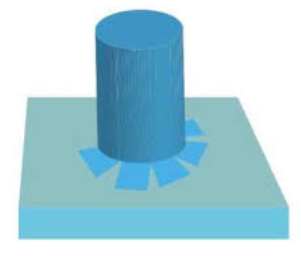 MechanismsSliders and levers(moving pictures)MechanismsSliders and levers(moving pictures)MechanismsSliders and levers(moving pictures)MechanismsSliders and levers(moving pictures)MechanismsSliders and levers(moving pictures)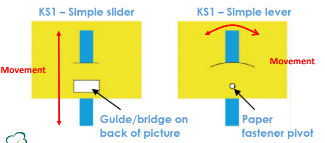 Cooking and NutritionPreparing fruit and vegetables(Fruit smoothie)Cooking and NutritionPreparing fruit and vegetables(Fruit smoothie)Cooking and NutritionPreparing fruit and vegetables(Fruit smoothie)Cooking and NutritionPreparing fruit and vegetables(Fruit smoothie)ComputingComputing systems and networks – Technology around usComputing systems and networks – Technology around usCreating media- digital paintingCreating media- digital paintingCreating media- digital paintingCreating media- digital paintingCreating media- digital paintingCreating media- digital paintingCreating media- digital writingCreating media- digital writingCreating media- digital writingCreating media- digital writingCreating media- digital writingData  and informationGroupingdataData  and informationGroupingdataData  and informationGroupingdataData  and informationGroupingdataData  and informationGroupingdataProgramme AMoving a robotProgramme AMoving a robotProgramme AMoving a robotProgramme AMoving a robotProgramme AMoving a robotProgramme B - Introduction to AnimationProgramme B - Introduction to AnimationProgramme B - Introduction to AnimationProgramme B - Introduction to AnimationProgramme B - Introduction to AnimationREKey Question: Does God want Christians to look after the world?Religion: ChristianityKey Question: Does God want Christians to look after the world?Religion: ChristianityKey Question: Does God want Christians to look after the world?Religion: ChristianityKey Question: Does God want Christians to look after the world?Religion: ChristianityKey Question: What gifts might Christians In my town have given Jesus if he had been born here rather than in Bethlehem? Religion: ChristianityKey Question: What gifts might Christians In my town have given Jesus if he had been born here rather than in Bethlehem? Religion: ChristianityKey Question: What gifts might Christians In my town have given Jesus if he had been born here rather than in Bethlehem? Religion: ChristianityKey Question: What gifts might Christians In my town have given Jesus if he had been born here rather than in Bethlehem? Religion: ChristianityKey Question: What gifts might Christians In my town have given Jesus if he had been born here rather than in Bethlehem? Religion: ChristianityKey Question: Was it always easy for Jesus to show friendship? Religion: ChristianityKey Question: Was it always easy for Jesus to show friendship? Religion: ChristianityKey Question: Was it always easy for Jesus to show friendship? Religion: ChristianityKey Question: Was it always easy for Jesus to show friendship? Religion: ChristianityKey Question: Was it always easy for Jesus to show friendship? Religion: ChristianityKey Question: Was it always easy for Jesus to show friendship? Religion: ChristianityKey Question: Was it always easy for Jesus to show friendship? Religion: ChristianityKey Question: Why was Jesus welcomed like a king or celebrity by the crowds on Palm Sunday?Religion: ChristianityKey Question: Why was Jesus welcomed like a king or celebrity by the crowds on Palm Sunday?Religion: ChristianityKey Question: Why was Jesus welcomed like a king or celebrity by the crowds on Palm Sunday?Religion: ChristianityKey Question: Why was Jesus welcomed like a king or celebrity by the crowds on Palm Sunday?Religion: ChristianityKey Question: Why was Jesus welcomed like a king or celebrity by the crowds on Palm Sunday?Religion: ChristianityKey Question: Is Shabbat important to Jewish children?Religion: JudaismKey Question: Is Shabbat important to Jewish children?Religion: JudaismKey Question: Is Shabbat important to Jewish children?Religion: JudaismKey Question: Is Shabbat important to Jewish children?Religion: JudaismKey Question: Is Shabbat important to Jewish children?Religion: JudaismKey Question: Is Shabbat important to Jewish children?Religion: JudaismKey Question: Are Rosh Hashanah and Yom Kippur important to Jewish children? Religion: JudaismPHSEJigsawUnit 1:Being Me in My WorldUnit 1:Being Me in My WorldUnit 1:Being Me in My WorldUnit 1:Being Me in My WorldUnit 2:Celebrating DifferenceUnit 2:Celebrating DifferenceUnit 2:Celebrating DifferenceUnit 2:Celebrating DifferenceUnit 2:Celebrating DifferenceUnit 3: Dreams & GoalsUnit 3: Dreams & GoalsUnit 3: Dreams & GoalsUnit 3: Dreams & GoalsUnit 3: Dreams & GoalsUnit 3: Dreams & GoalsUnit 3: Dreams & GoalsUnit 4:Healthy MeUnit 4:Healthy MeUnit 4:Healthy MeUnit 4:Healthy MeUnit 4:Healthy MeUnit 5: RelationshipsUnit 5: RelationshipsUnit 5: RelationshipsUnit 5: RelationshipsUnit 5: RelationshipsUnit 5: RelationshipsUnit 6: Changing MePEUnit 1 Attack Defend, Shoot,Hit, Catch, RunUnit 1 Attack Defend, Shoot,Hit, Catch, RunUnit 1 Attack, Defend, ShootUnit 1 Attack, Defend, ShootUnit 1 Attack, Defend, ShootUnit 1 Attack, Defend, ShootUnit 1 Attack, Defend, ShootUnit 1 Attack, Defend, ShootUnit 1 GymnasticsUnit 1 Send & ReturnUnit 1 GymnasticsUnit 1 Send & ReturnUnit 1 GymnasticsUnit 1 Send & ReturnUnit 1 GymnasticsUnit 1 Send & ReturnUnit 1 GymnasticsUnit 1 Send & ReturnUnit 1 Dance Unit 2 Send & ReturnUnit 1 Dance Unit 2 Send & ReturnUnit 1 Dance Unit 2 Send & ReturnUnit 1 Dance Unit 2 Send & ReturnUnit 1 Dance Unit 2 Send & ReturnUnit 2 Hit, Catch, Run OAAUnit 2 Hit, Catch, Run OAAUnit 2 Hit, Catch, Run OAAUnit 2 Hit, Catch, Run OAAUnit 2 Hit, Catch, Run OAAUnit 1 Run, Jump, ThrowUnit 2 Run, Jump, ThrowUnit 1 Run, Jump, ThrowUnit 2 Run, Jump, ThrowUnit 1 Run, Jump, ThrowUnit 2 Run, Jump, ThrowUnit 1 Run, Jump, ThrowUnit 2 Run, Jump, ThrowUnit 1 Run, Jump, ThrowUnit 2 Run, Jump, Throw